ANEXO 1: DATOS GENERALES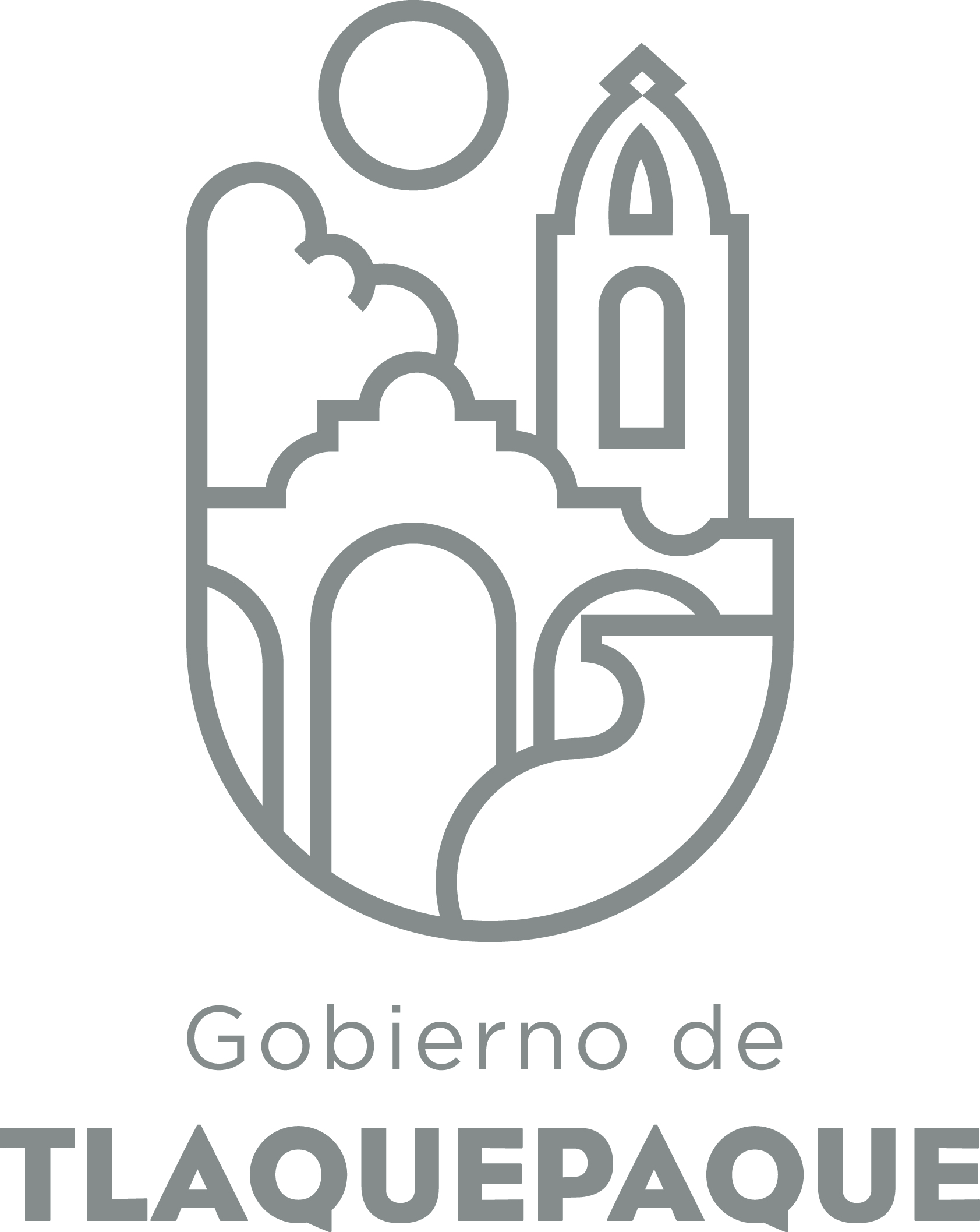 ANEXO 2: OPERACIÓN DE LA PROPUESTAElaborado por: DGPP / PP / PLVA)Nombre del programa/proyecto/servicio/campañaA)Nombre del programa/proyecto/servicio/campañaA)Nombre del programa/proyecto/servicio/campañaA)Nombre del programa/proyecto/servicio/campañaRevisión de Trabajos Ejecutados en Espacios Educativos.Revisión de Trabajos Ejecutados en Espacios Educativos.Revisión de Trabajos Ejecutados en Espacios Educativos.Revisión de Trabajos Ejecutados en Espacios Educativos.Revisión de Trabajos Ejecutados en Espacios Educativos.Revisión de Trabajos Ejecutados en Espacios Educativos.EjeEjeB) Dirección o Área ResponsableB) Dirección o Área ResponsableB) Dirección o Área ResponsableB) Dirección o Área ResponsableDirección del Espacio Público.Dirección del Espacio Público.Dirección del Espacio Público.Dirección del Espacio Público.Dirección del Espacio Público.Dirección del Espacio Público.EstrategiaEstrategiaC)  Problemática que atiende la propuestaC)  Problemática que atiende la propuestaC)  Problemática que atiende la propuestaC)  Problemática que atiende la propuestaLa falta de mantenimiento de las instalaciones educativas, que afectan tanto a la impartición del conocimiento educativo como al aprovechamiento de los educandos.La falta de mantenimiento de las instalaciones educativas, que afectan tanto a la impartición del conocimiento educativo como al aprovechamiento de los educandos.La falta de mantenimiento de las instalaciones educativas, que afectan tanto a la impartición del conocimiento educativo como al aprovechamiento de los educandos.La falta de mantenimiento de las instalaciones educativas, que afectan tanto a la impartición del conocimiento educativo como al aprovechamiento de los educandos.La falta de mantenimiento de las instalaciones educativas, que afectan tanto a la impartición del conocimiento educativo como al aprovechamiento de los educandos.La falta de mantenimiento de las instalaciones educativas, que afectan tanto a la impartición del conocimiento educativo como al aprovechamiento de los educandos.Línea de AcciónLínea de AcciónC)  Problemática que atiende la propuestaC)  Problemática que atiende la propuestaC)  Problemática que atiende la propuestaC)  Problemática que atiende la propuestaLa falta de mantenimiento de las instalaciones educativas, que afectan tanto a la impartición del conocimiento educativo como al aprovechamiento de los educandos.La falta de mantenimiento de las instalaciones educativas, que afectan tanto a la impartición del conocimiento educativo como al aprovechamiento de los educandos.La falta de mantenimiento de las instalaciones educativas, que afectan tanto a la impartición del conocimiento educativo como al aprovechamiento de los educandos.La falta de mantenimiento de las instalaciones educativas, que afectan tanto a la impartición del conocimiento educativo como al aprovechamiento de los educandos.La falta de mantenimiento de las instalaciones educativas, que afectan tanto a la impartición del conocimiento educativo como al aprovechamiento de los educandos.La falta de mantenimiento de las instalaciones educativas, que afectan tanto a la impartición del conocimiento educativo como al aprovechamiento de los educandos.No. de PP EspecialNo. de PP EspecialD) Ubicación Geográfica / Cobertura  de ColoniasD) Ubicación Geográfica / Cobertura  de ColoniasD) Ubicación Geográfica / Cobertura  de ColoniasD) Ubicación Geográfica / Cobertura  de ColoniasEn las colonias de San Martín de las Flores, Plan de Oriente, Las Juntas, Álvaro Obregón, Emiliano Zapata y Tateposco.En las colonias de San Martín de las Flores, Plan de Oriente, Las Juntas, Álvaro Obregón, Emiliano Zapata y Tateposco.En las colonias de San Martín de las Flores, Plan de Oriente, Las Juntas, Álvaro Obregón, Emiliano Zapata y Tateposco.En las colonias de San Martín de las Flores, Plan de Oriente, Las Juntas, Álvaro Obregón, Emiliano Zapata y Tateposco.En las colonias de San Martín de las Flores, Plan de Oriente, Las Juntas, Álvaro Obregón, Emiliano Zapata y Tateposco.En las colonias de San Martín de las Flores, Plan de Oriente, Las Juntas, Álvaro Obregón, Emiliano Zapata y Tateposco. Indicador ASE Indicador ASED) Ubicación Geográfica / Cobertura  de ColoniasD) Ubicación Geográfica / Cobertura  de ColoniasD) Ubicación Geográfica / Cobertura  de ColoniasD) Ubicación Geográfica / Cobertura  de ColoniasEn las colonias de San Martín de las Flores, Plan de Oriente, Las Juntas, Álvaro Obregón, Emiliano Zapata y Tateposco.En las colonias de San Martín de las Flores, Plan de Oriente, Las Juntas, Álvaro Obregón, Emiliano Zapata y Tateposco.En las colonias de San Martín de las Flores, Plan de Oriente, Las Juntas, Álvaro Obregón, Emiliano Zapata y Tateposco.En las colonias de San Martín de las Flores, Plan de Oriente, Las Juntas, Álvaro Obregón, Emiliano Zapata y Tateposco.En las colonias de San Martín de las Flores, Plan de Oriente, Las Juntas, Álvaro Obregón, Emiliano Zapata y Tateposco.En las colonias de San Martín de las Flores, Plan de Oriente, Las Juntas, Álvaro Obregón, Emiliano Zapata y Tateposco.ZAPZAPE) Nombre del Enlace o ResponsableE) Nombre del Enlace o ResponsableE) Nombre del Enlace o ResponsableE) Nombre del Enlace o ResponsableArq. Martha Margarita Sánchez Romo.Arq. Martha Margarita Sánchez Romo.Arq. Martha Margarita Sánchez Romo.Arq. Martha Margarita Sánchez Romo.Arq. Martha Margarita Sánchez Romo.Arq. Martha Margarita Sánchez Romo.Vinc al PNDVinc al PNDF) Objetivo específicoF) Objetivo específicoF) Objetivo específicoF) Objetivo específicoMejorar el aprendizaje de los alumnos.Mejorar el aprendizaje de los alumnos.Mejorar el aprendizaje de los alumnos.Mejorar el aprendizaje de los alumnos.Mejorar el aprendizaje de los alumnos.Mejorar el aprendizaje de los alumnos.Vinc al PEDVinc al PEDF) Objetivo específicoF) Objetivo específicoF) Objetivo específicoF) Objetivo específicoMejorar el aprendizaje de los alumnos.Mejorar el aprendizaje de los alumnos.Mejorar el aprendizaje de los alumnos.Mejorar el aprendizaje de los alumnos.Mejorar el aprendizaje de los alumnos.Mejorar el aprendizaje de los alumnos.Vinc al PMetDVinc al PMetDG) Perfil de la población atendida o beneficiariosG) Perfil de la población atendida o beneficiariosG) Perfil de la población atendida o beneficiariosG) Perfil de la población atendida o beneficiariosAlumnos.Alumnos.Alumnos.Alumnos.Alumnos.Alumnos.Alumnos.Alumnos.Alumnos.Alumnos.H) Tipo de propuestaH) Tipo de propuestaH) Tipo de propuestaH) Tipo de propuestaH) Tipo de propuestaJ) No de BeneficiariosJ) No de BeneficiariosK) Fecha de InicioK) Fecha de InicioK) Fecha de InicioFecha de CierreFecha de CierreFecha de CierreFecha de CierreProgramaCampañaServicioProyectoProyectoHombresMujeres01 enero 201701 enero 201701 enero 201731 diciembre 201731 diciembre 201731 diciembre 201731 diciembre 2017XXFedEdoMpioXxxxI) Monto total estimadoI) Monto total estimadoI) Monto total estimadoFuente de financiamientoFuente de financiamientoA)Actividades a realizar para la obtención del producto esperado - Realizar visita.- Llevar acabo la revisión.- Realizar la propuesta.- Solicitar Presupuesto.- Realizar visita.- Llevar acabo la revisión.- Realizar la propuesta.- Solicitar Presupuesto.- Realizar visita.- Llevar acabo la revisión.- Realizar la propuesta.- Solicitar Presupuesto.- Realizar visita.- Llevar acabo la revisión.- Realizar la propuesta.- Solicitar Presupuesto.- Realizar visita.- Llevar acabo la revisión.- Realizar la propuesta.- Solicitar Presupuesto.- Realizar visita.- Llevar acabo la revisión.- Realizar la propuesta.- Solicitar Presupuesto.- Realizar visita.- Llevar acabo la revisión.- Realizar la propuesta.- Solicitar Presupuesto.- Realizar visita.- Llevar acabo la revisión.- Realizar la propuesta.- Solicitar Presupuesto.- Realizar visita.- Llevar acabo la revisión.- Realizar la propuesta.- Solicitar Presupuesto.- Realizar visita.- Llevar acabo la revisión.- Realizar la propuesta.- Solicitar Presupuesto.- Realizar visita.- Llevar acabo la revisión.- Realizar la propuesta.- Solicitar Presupuesto.- Realizar visita.- Llevar acabo la revisión.- Realizar la propuesta.- Solicitar Presupuesto.- Realizar visita.- Llevar acabo la revisión.- Realizar la propuesta.- Solicitar Presupuesto.- Realizar visita.- Llevar acabo la revisión.- Realizar la propuesta.- Solicitar Presupuesto.B) Principal producto esperado (base para el establecimiento de metas)Mejoramiento del nivel educativo.Mejoramiento del nivel educativo.Mejoramiento del nivel educativo.Mejoramiento del nivel educativo.Mejoramiento del nivel educativo.Mejoramiento del nivel educativo.Mejoramiento del nivel educativo.Mejoramiento del nivel educativo.Mejoramiento del nivel educativo.Mejoramiento del nivel educativo.Mejoramiento del nivel educativo.Mejoramiento del nivel educativo.Mejoramiento del nivel educativo.Mejoramiento del nivel educativo.Indicador de Resultados vinculado al PMD según Línea de Acción Indicador vinculado a los Objetivos de Desarrollo Sostenible AlcanceCorto PlazoCorto PlazoCorto PlazoMediano PlazoMediano PlazoMediano PlazoMediano PlazoMediano PlazoMediano PlazoMediano PlazoLargo PlazoLargo PlazoLargo PlazoLargo PlazoAlcanceXXXXC) Valor Inicial de la MetaValor final de la MetaValor final de la MetaValor final de la MetaValor final de la MetaValor final de la MetaValor final de la Meta50%100%100%100%100%100%100%Clave de presupuesto determinada en Finanzas para la etiquetación de recursosClave de presupuesto determinada en Finanzas para la etiquetación de recursosClave de presupuesto determinada en Finanzas para la etiquetación de recursosClave de presupuesto determinada en Finanzas para la etiquetación de recursosClave de presupuesto determinada en Finanzas para la etiquetación de recursosClave de presupuesto determinada en Finanzas para la etiquetación de recursosClave de presupuesto determinada en Finanzas para la etiquetación de recursosCronograma Anual  de ActividadesCronograma Anual  de ActividadesCronograma Anual  de ActividadesCronograma Anual  de ActividadesCronograma Anual  de ActividadesCronograma Anual  de ActividadesCronograma Anual  de ActividadesCronograma Anual  de ActividadesCronograma Anual  de ActividadesCronograma Anual  de ActividadesCronograma Anual  de ActividadesCronograma Anual  de ActividadesCronograma Anual  de ActividadesCronograma Anual  de ActividadesCronograma Anual  de ActividadesD) Actividades a realizar para la obtención del producto esperado ENEFEBMARMARABRMAYMAYJUNJULAGSSEPOCTNOVDIC- Realizar visita.XXXLlevar acabo la revisión.XX- Realizar la propuesta.X- Solicitar Presupuesto.XX